МИНИСТЕРСТВО ОБРАЗОВАНИЯ И НАУКИ РЕСПУБЛИКИ ДАГЕСТАНМКОУ «АПШИНСКАЯ СРЕДНЯЯ ОБЩЕОБРАЗОВАТЕЛЬНАЯ ШКОЛА»Россия, Республика Дагестан, 368204, Буйнакский район, с.Апши  т. (8903) 428-07-66, apshy@mail.ru№____                                                                 «14»    март   2018гПлан МКОУ «Апшинская СОШ» на2018г. Республиканской программы «Противодействие экстремизму и терроризму в Республике Дагестан »Реализации Республиканской программы «Противодействие экстремизму и терроризму в Республике Дагестан »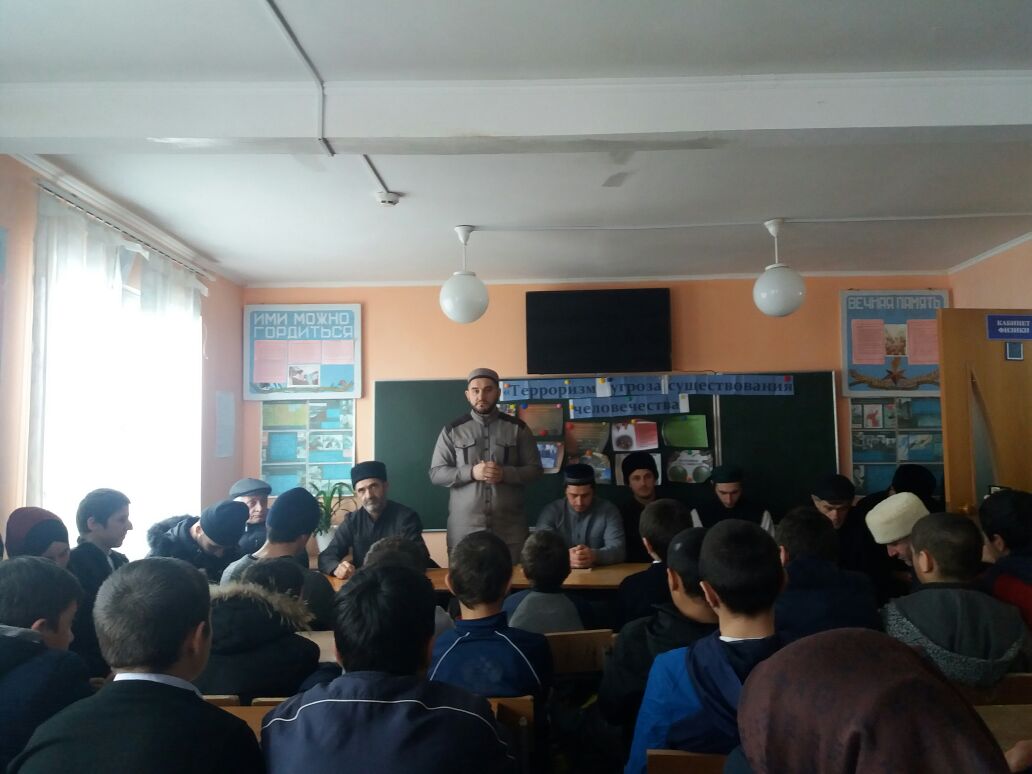 20.02.18г.  Профилактическую беседу на тему:  "Терроризм угроза существования человечества" провели  полпред Муфтията РД Идрис Асадулаев, имам мечети Алиев Багавутдин Юсупович, .Глава админстрации села Апши Магомедов Магомед Абдурапович и др.Присутствовало – 125 учащихся. 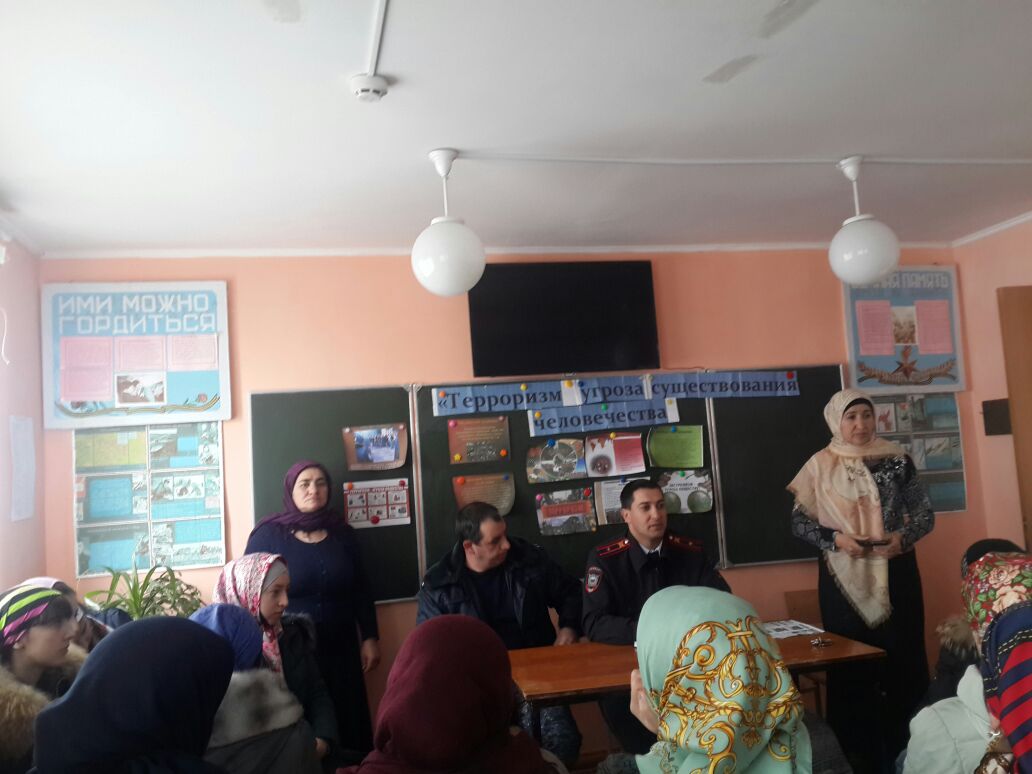 21.02.18г   Лекторий на тему: "Террор" провели капитан полиции Абдулжалилов Рустам Лабазанович и майор полиции  Сунгуров Джанбулат  БеймуратовичПрисутствовало – 60учащихся. 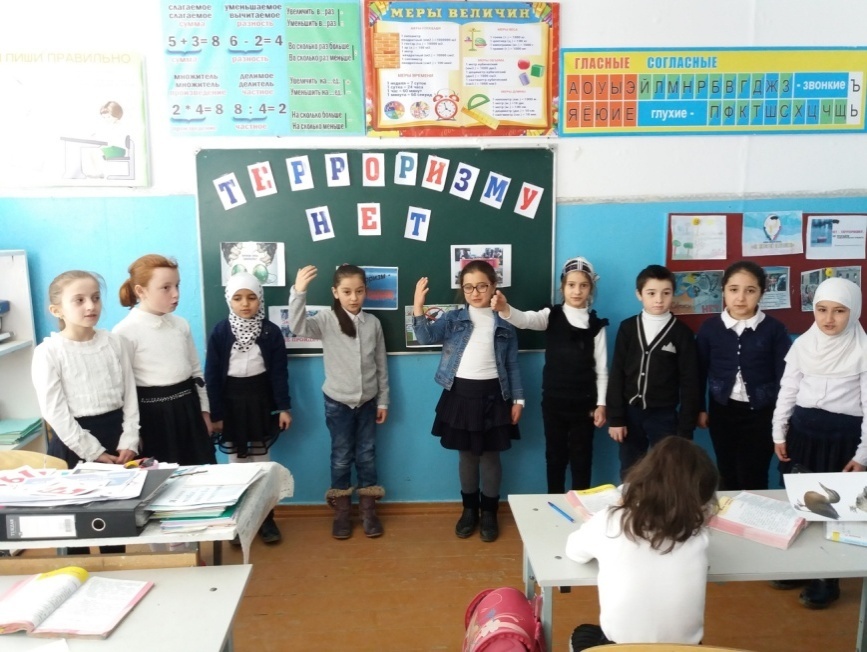 2.03.18 г.   Классный час во 2 "а" классе на тему: «Нет террору».Присутствовало 16 учащихся.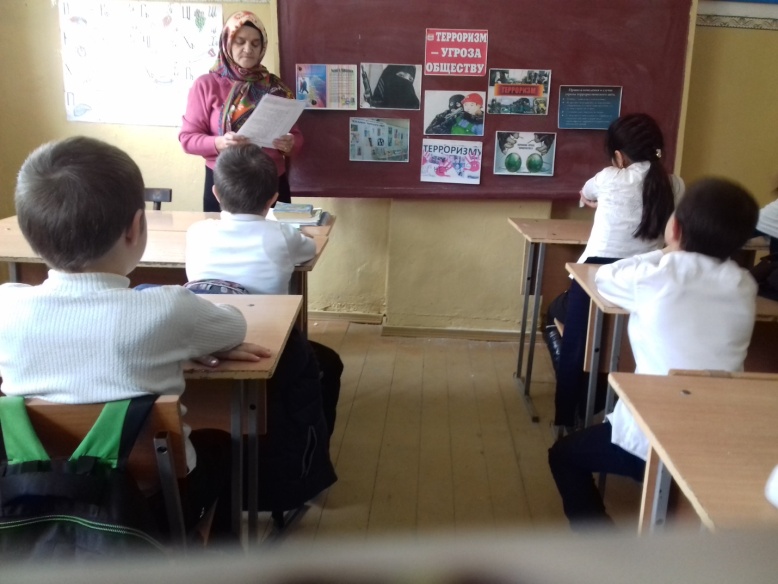 3.02.18г.  Классный час в 4"б" классе на тему: «Терроризму-угроза обществу»Присутствовало – 17 учащихся. 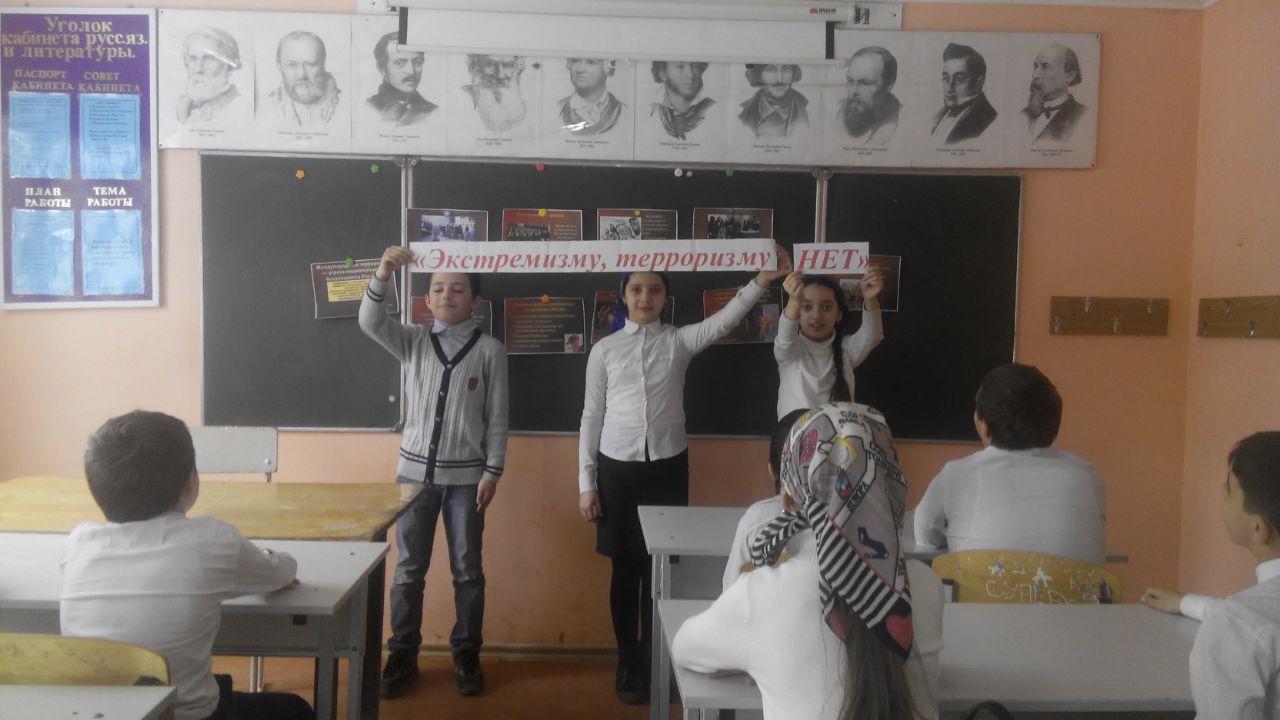  15.02.18г. В   5  классе был  проведен классный час на тему  : «Экстремизму, терроризму НЕТ».Присутствовало – 17 учащихся. 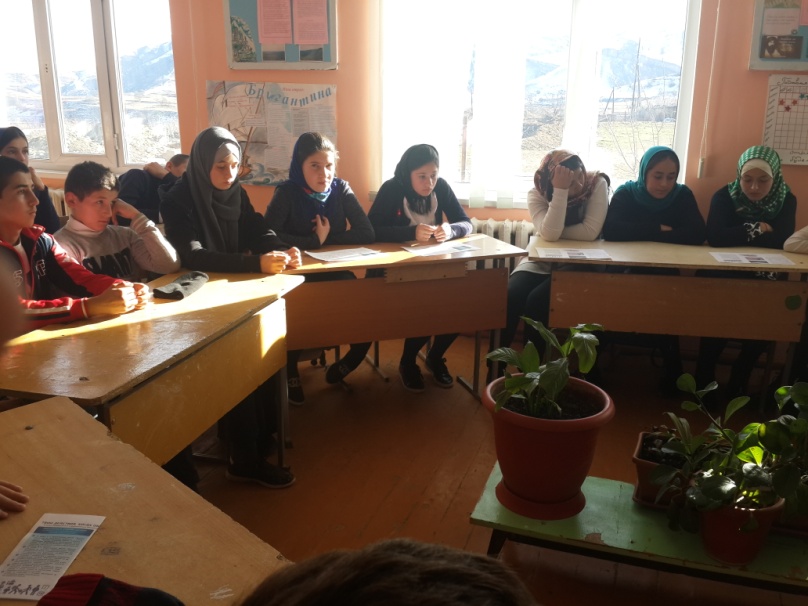 15.02.18г.Круглый стол  на тему: «Как бороться с терроризмом»  учащиеся 5-8 классыПрисутствовало-60 учащихся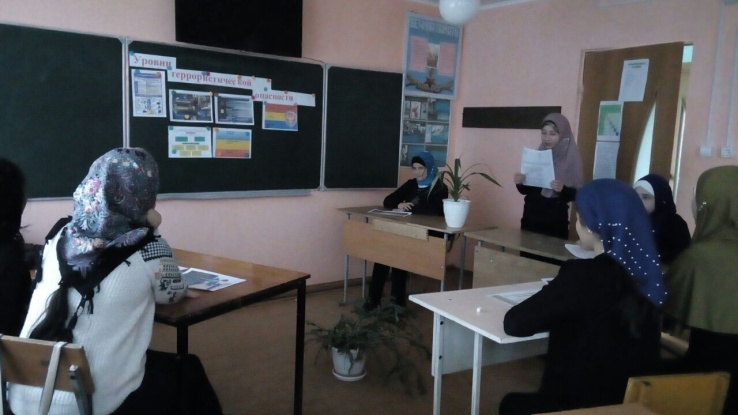 13.02.18г.Изучение памятки "Три уровни террористической опасности" в 7 "а" классеПрисутствовало-14 учащихс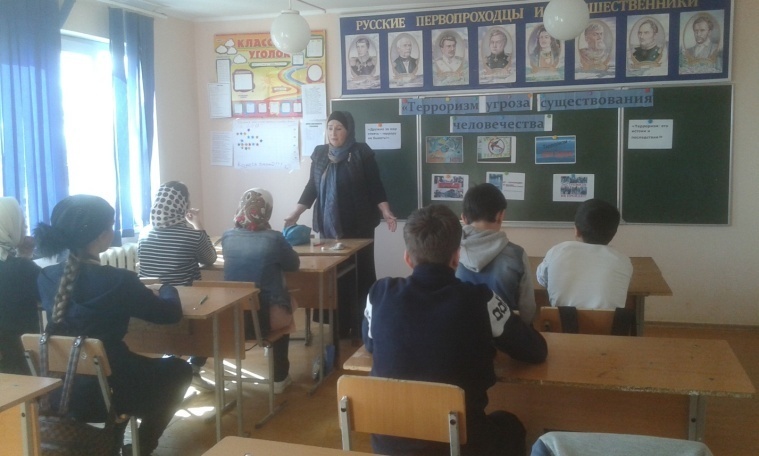 24.02.18г. 8"а" классе был проведен классный час на тему «Терроризм угроза обществу».Присутствовало 12 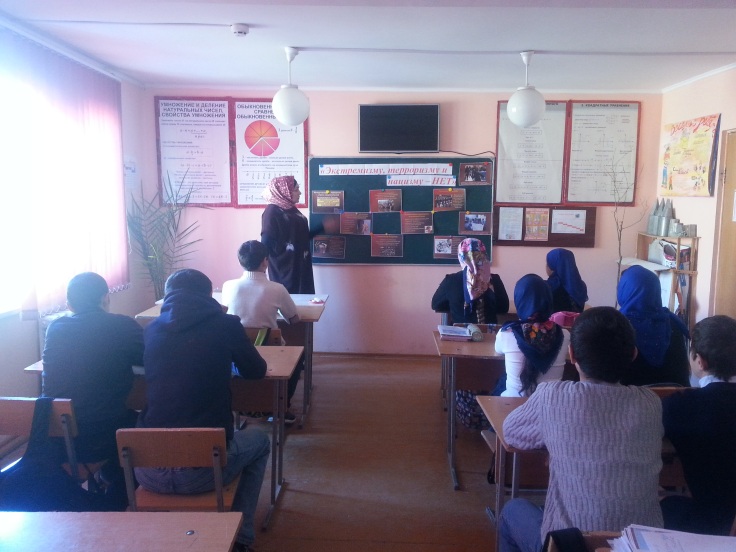 12.02.18г.проведен в 8 "б" классе  классный час по теме: « Экстремизм терроризм нацизму нет».Присутствовало  -12 учащихся.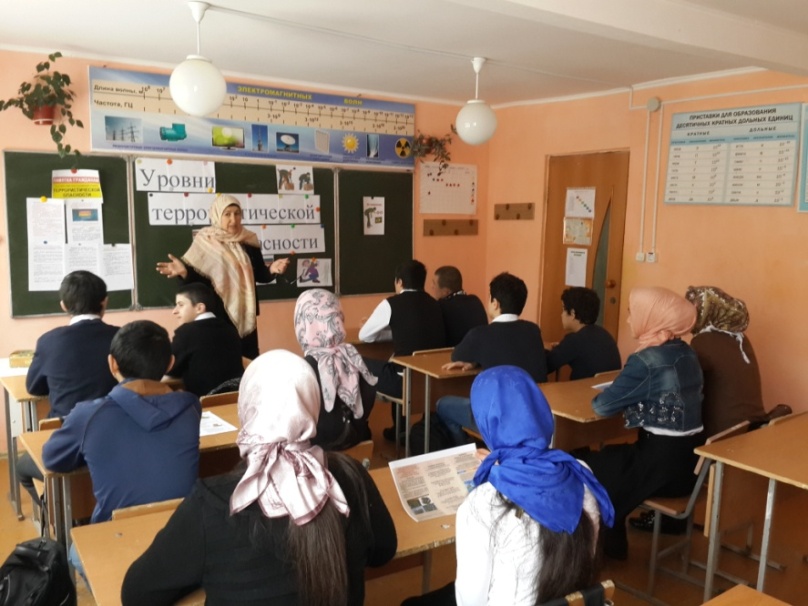 13.02.18 .Классный час в 9 классе "Три уровни террористической опасности"Присутствовало-17 учащихся.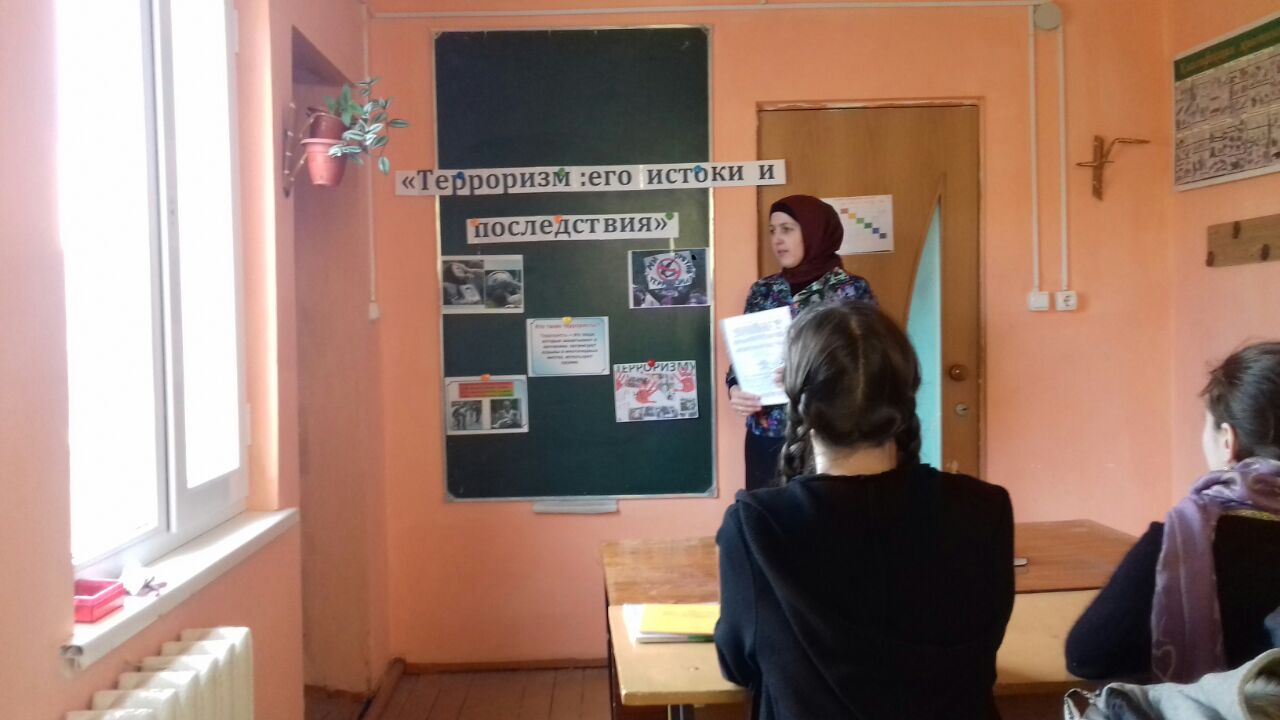 19.01.18г.в 10 классе  был проведен классный час на тему  «Терроризм и его  проявления»Присутствовали 4 уч.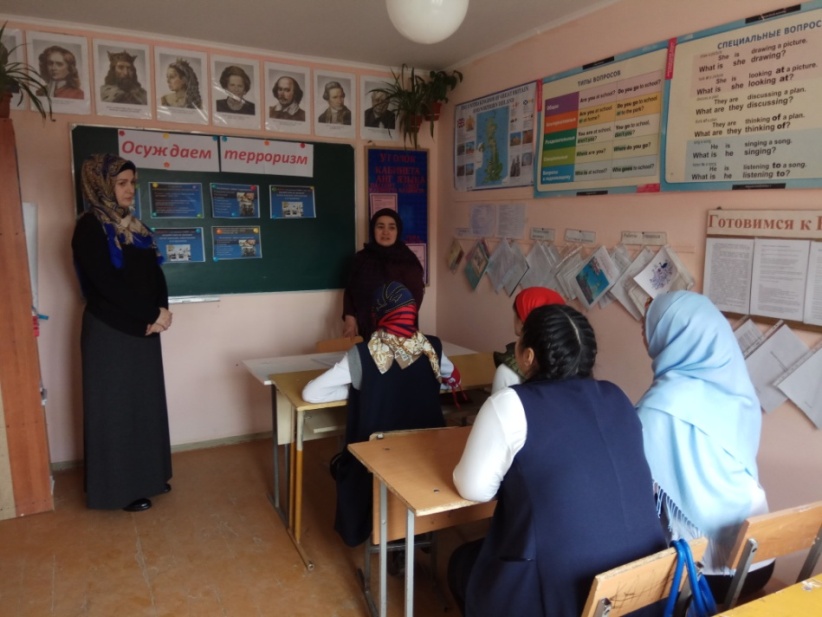 20.01. 18г.  В 11 классе было проведено внеклассное мероприятие: «Осуждаем терроризм» с приглашением социального педагога Тагирову С.А.Присутствовали 5 уч.13.02.18г.   Волонтеры   школы "Кто если не мы" распространили памятки "Три уровни террористической опасности" среди односельчан.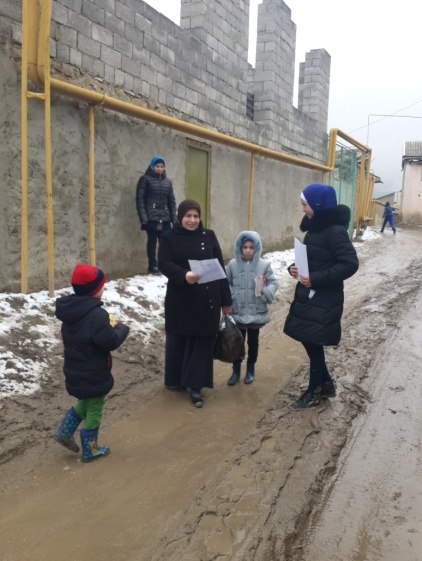 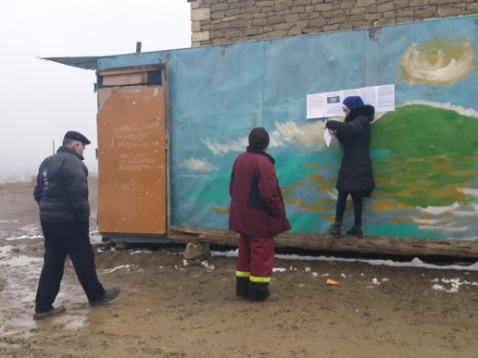 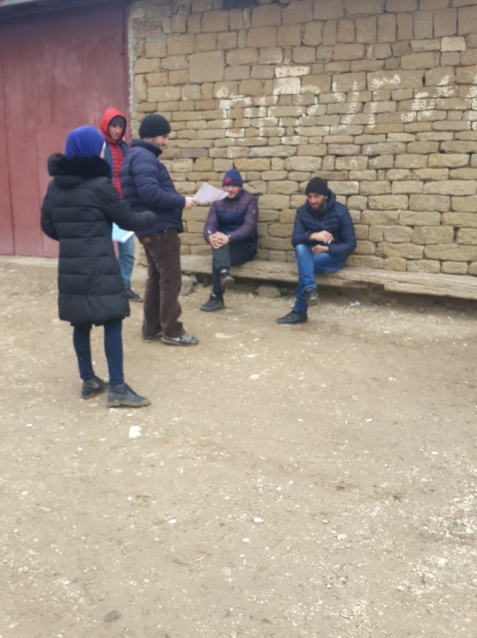 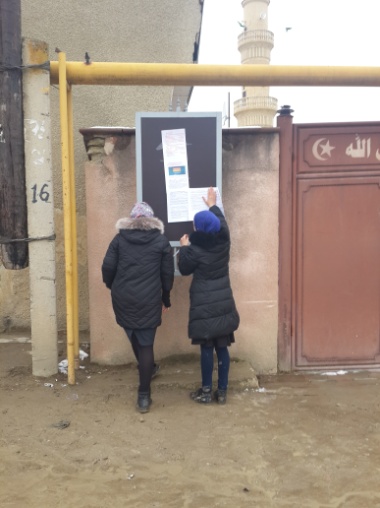 Исполнитель: заместитель директора по ВР________/ Магомедова Б.Р./                                                        Директор ОУ________/ Магомедова Р.А./ №Проводимые мероприятия классКол.учсрокиПриглашенныеОтветственные1Профилактическая беседа на тему:  "Терроризм угроза существования человечества"5-11 12520.02 Полпред Муфтията РД Идрис Асадулаев, имам мечети Алиев Багавутдин Юсупович,.Глава админстрации села Апши Магомедов Магомед Абдурапович и др.Зам. дир. по ВР Магомедова Барият Расуловна2Лекторий на тему: "Террор"7-116021.02Капитан полиции Абдулжалилов Рустам Лабазанович и майор Сунгуров Джанбулат  БеймуратовичЗам. дир. по ВР Магомедова Барият Расуловна3Классный час на тему; «Нет террору» 2"а"162.03Классный руководитель Лабазанова М.А.4Классный час на тему; «Терроризм – угроза обществу» 4"б"143.02Классный руководитель Алиева Айшат Камалдиновна.5 Классный час на тему  : «Экстремизму, терроризму НЕТ».51715.02Классный руководитель  Амирова Патимат Абдурахмановна6.Круглый стол  на тему: «Как бороться с терроризмом»  5-86015.02Зам. дир. по ВР Магомедова Барият Расуловна7Изучение памятки "Три уровни террористической опасности"7а1424.11Классный руководитель Тагирова С.А.8. Классный час на тему «Терроризм угроза обществу»8 а1224.02Классный руководитель Магомедова Патимат Муртазаевна9 Классный час по теме: « Экстремизм террориз нацизму нет».8"б" 1212.02Классный руководитель Шайхова Шахру Магомедовна10.Классный час на тему:  "Три уровни террористической опасности"91713.02.Классный руководитель Магомедова Барият Расуловна11Классный час на тему  «Терроризм и его  проявления»10419.01Классный руководитель Магомедова Патимат Магомаевна12 Внеклассное мероприятие: «Осуждаем терроризм» 11520.01с приглашением социального педагога Тагирову С.А..Классный руководитель Магомедова Зульфия Абдулгалимовна